 Б О Й О Р О К                                                                 РАСПОРЯЖЕНИЕ   «10» июль 2019й.                        № 1-23                     «10»  июля  2019 г.О проведении приема-передачи основных средств, имущества казны, материальных запасов по состоянию на 11.07.2019 годВ связи с увольнением 10.07.2019 года  главы сельского поселения Ахмадеева Гамбара Ахметзакиевича и назначением главой сельского поселения Галиева Илгама Рухылбаяновича  провести прием-передачу основных средств, имущества казны, материальных запасов.2.  С целью успешного и своевременного проведения приема –передачи создать комиссию в следующем составе:                Председатель комиссии:       Ахмадеев Гамбар Ахаметзакиевич   – глава сельского поселения        Члены комиссии:          Асылбаева Гузалия Галиевна – бухгалтер централизованной                     бухгалтерии (по согласованию)       Гареева Люция Раисовна – управляющий делами       Галиев Илгам Рухылбаянович –депутат СоветаКомиссии  провести приём-передачи основных средств, имущества казны, материальных запасов и основные средства, находящиеся в оперативном учете по администрации сельского поселения  11.07.2019 год.Глава сельского поселения:                                   Г.А.АхмадеевБАШҠОРТОСТАН  РЕСПУБЛИКАҺЫШаран районы Муниципаль районынынДмитриева Поляна ауыл СоветыАуыл билємәће башлығы452630,  Дмитриева Поляна ауылы,тел.(34769) 2-68-00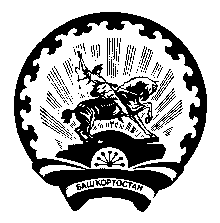 РЕСПУБЛИКА  БАШКОРТОСТАНГлава сельского поселенияДмитриево-Полянский сельсоветМуниципального района  Шаранский район         452630, д. Дмитриева Поляна,тел.(34769) 2-68-00